UNIVERSIDAD AUTÓNOMA DEL ESTADO DE HIDALGO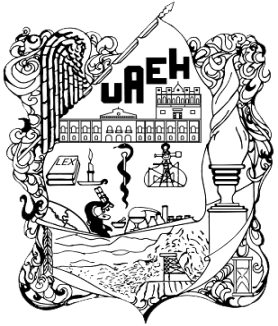 ESCUELA SUPERIOR DE CIUDAD SAHAGÚNASIGNATURA:  Aprender a aprenderTema:Estrategias de aprendizajeProfesor:L.E. Wendy Ivone Ortega Núñez                                                                  Proceso                                                                                                            proceso                                                                                                                                                                                           para                                                                 para                           parafinalidad                                            finalidad                                                  finalidad                                      finalidad                               finalidad                                finalidada través                                          a través                                                              a través                              a través                                  a través                            a travésReferencias:Díaz Barriga, F. (2010). Estrategias Docentes para un Aprendizaje Significativo (3ª. ed.).Mc Graw Hill, México, D.F. PP 184